SPORTS PERSONALITY OF THE YEAR NOMINEES 2022!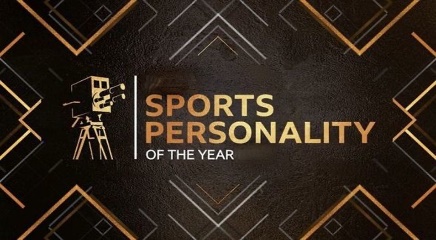 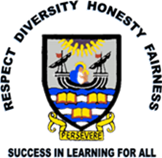 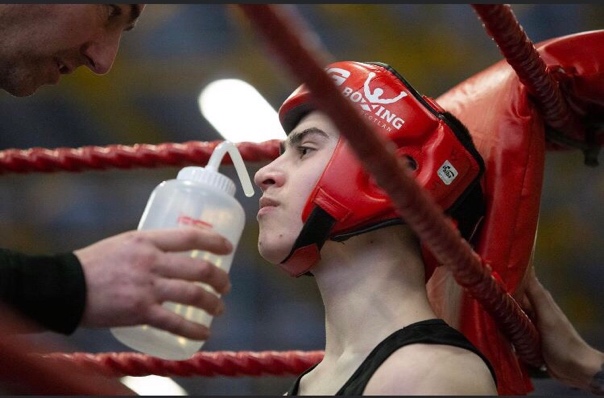 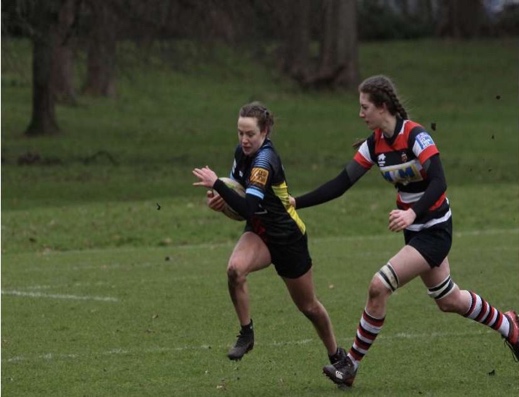      LOGAN ARMSTRONG                                                      CONNOR ANDERSON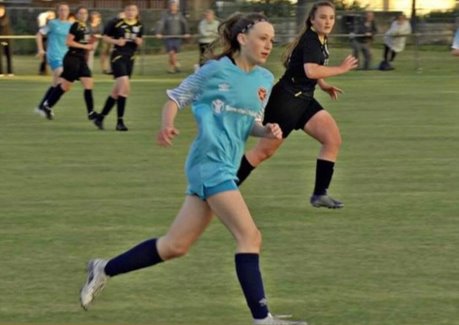 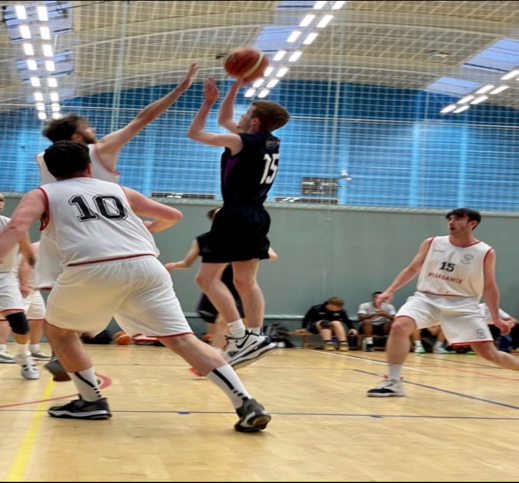      LUKE GARDNER                                                              SEREN MCCULLOCH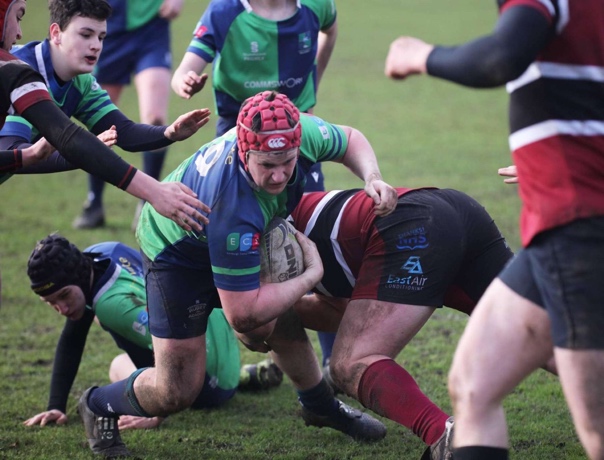 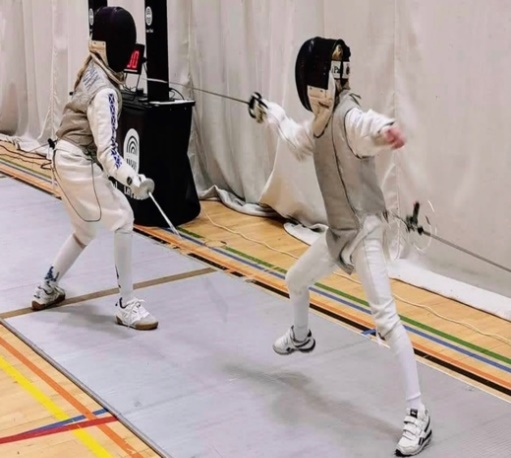         SAMUEL COX                                                            ZAK GRIFFITHS